שמי: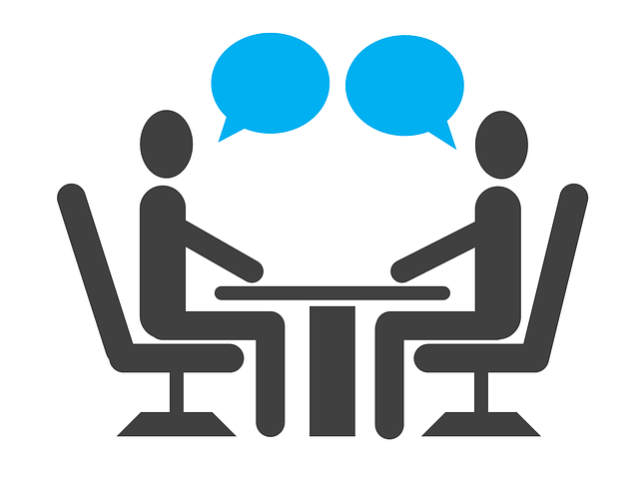 הדמות  שאותו אני רוצה לראייןלמה בחרת מרואיין זה ? למה חשוב לך לראיין אותו?מהי מטרת הראיון? מהו הנושא שעליו תשוחחי עמו?